BUY FRESH BUY LOCAL IN WINSLOW TOWNSHIP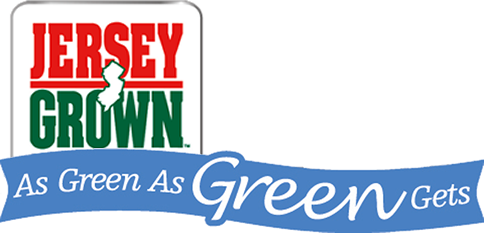 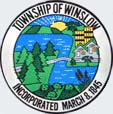 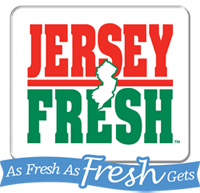 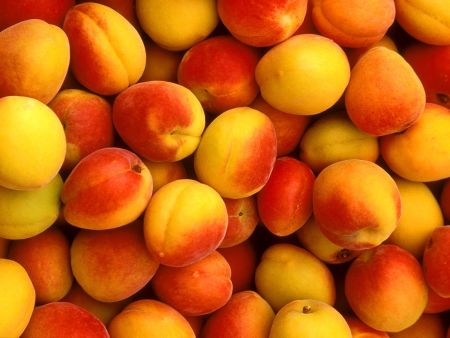 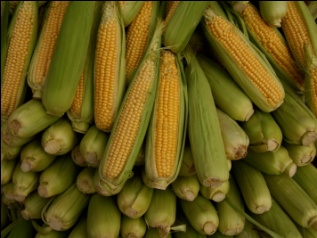 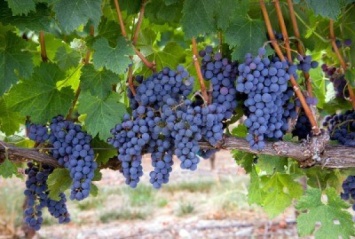 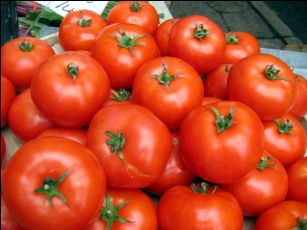 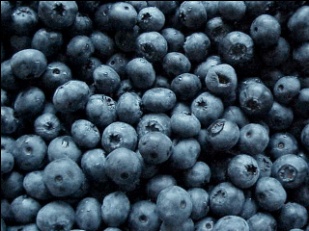 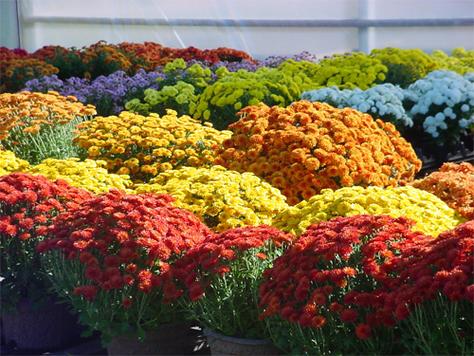 PRODUCTS SOLDVENUEADDRESSHOURSFruits and VegetablesPete’s Market731 South White Horse Pike, ElmMay-October: 8am-7pm (Daily)Pastore Orchards626 South White Horse Pike, ElmMay-June: 8am-7pmJuly-September: 8am-7pm (M-Th)and 8am-8pm (Fri-Sun)September-October: 8am-7pmMr. Green Jeans214 Route 73, Blue AnchorYear-Round: 8:30am-8pmFiorentino’s Farm Market193 South Route 73, Blue AnchorMay-October: 8am-5pm (Daily)Stella’s Farm459 New Freedom Road, BerlinMay-October: 8am-5pm (Daily)Daddy’s Little Honey322 Old White Horse Pike, Waterford WorksMay-October: 8am-5pm (Daily)Esposito Farms280 Cedar Brook Road, SicklervilleAugust – December: 7am-5pm M-S, Sunday 8am-noonFlowers & Other PlantsDanny Jrs.664 Cross Keys Road, SicklervilleYear-Round: 9am-6:30pm (Mon-Fri), 9am-6pm (Sat) and 9:30am-3:30pm(Sun)Dambly’s51 West Factory Road, BerlinYear-Round: 8:30am-6pm (Daily)Castagna Farms  164 Route 73, BerlinMay-October: 8am-5pm (Daily)WinesSharrott Winery370 South Egg harbor Road, Blue AnchorSummer: 12pm-5pm (Sun- Th)and 12pm-9pm (Sat):  Winter 12pm-5pm (Sun-Th) and 12pm-6pm (Sat)Almathea Winery209 Vineyard Road, AtcoYear-Round: 11am-5pm (Fri-Sun)